                                   «Звездочки поэзии»  13апреля 2023года прошел районный конкурс чтецов «Звездочки поэзии» среди детей старшего дошкольного возраста.  Цель: формирования культуры публичного выступления и ораторских навыков, повышения интереса к литературному творчеству поэтов, расширения читательского кругозора у детей дошкольного возраста, выявление и поддержки талантливых детей. От нашего детского сада в конкурсе принимали участие Жданова Алиса  и Шумейко Юля. Жданова Алиса заняла 1 место. Поздравляем!!!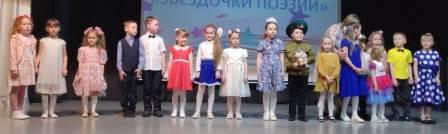 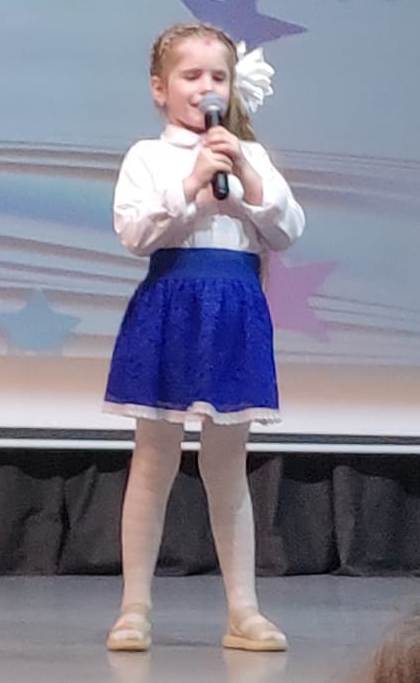 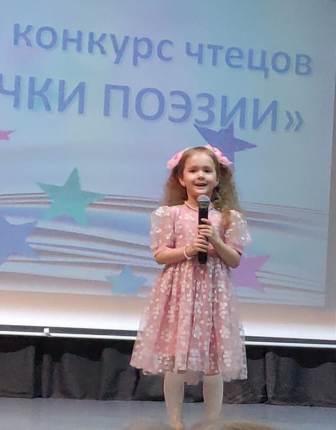 